Об утверждении муниципальной целевой программы «Пожарная безопасность населения             Порецкого сельского поселения на период              2021-2023 годы» В соответствии со статьей 19 Федерального закона от 21.12.1994 года № 69 – ФЗ «О пожарной безопасности», с пунктом 9 части 1 статьи 14 Федерального закона от 06.10.2003 года №131 ФЗ «Об общих принципах организации местного самоуправления в Российской Федерации», в целях обеспечения первичных мер пожарной безопасности, усиления противопожарной защиты с. Порецкое, уменьшения количества пожаров, гибели людей, травматизма и размера материальных потерь от огня администрация Порецкого сельского поселения постановляет: 1. Утвердить прилагаемую муниципальную программу «Пожарная безопасность населения Порецкого сельского поселения на период 2021 – 2023 годы». 2. Настоящее постановление вступает в силу с момента его официального опубликования и распространяется на правоотношения, возникшие с 1 января 2021 года.3. Контроль за исполнением настоящего Постановления возложить на Шмакову Ю.Н. – заместителя главы администрации Порецкого сельского поселения.     Шмакова Ю.Н.8(83543)2-19-74УТВЕРЖДЕНА        постановлением администрации        Порецкого сельского поселения        от  26 марта 2021 года № 26Муниципальная целевая Программа«Пожарная безопасность населения Порецкого сельского поселенияна 2021-2023 годы»Паспорт Программы1. Общие положенияМуниципальная целевая программа «Пожарная безопасность населения Порецкого сельского поселения на период 2021-2023 годы» определяет направления, и механизмы решения проблемы обеспечения первичных мер пожарной безопасности на территории Порецкого сельского поселения, усиление противопожарной защиты объектов социальной сферы.Настоящая Программа  разработана в соответствии с нормативными актами Российской Федерации:  Федеральным законом от 6 октября 2003 года № 131-ФЗ «Об общих принципах организации местного самоуправления в Российской федерации»;  Федеральным законом от 21 декабря 1994 года № 68-ФЗ «О защите населения и территорий от чрезвычайных ситуаций природного и техногенного характера» (в редакции Федерального закона от 22.08.2004г. №с 122-ФЗ); Федеральным законом от 21 декабря 1994 года № 69-ФЗ «О пожарной безопасности» (в редакции Федерального закона от 22.08.2004г. №с 122-ФЗ); Федеральным Законом  от 22 августа 2004 года № 122-ФЗ «О внесении изменений в законодательные акты Российской Федерации и признании утратившими силу некоторых законодательных актов Российской Федерации в связи с принятием федеральных законов «О внесении изменений и дополнений в Федеральный закон «Об общих принципах организации законодательных (представительных) и исполнительных органов государственной власти субъектов Российской Федерации» и «Об общих принципах организации местного самоуправления в Российской Федерации»;2. Содержание проблемы и обоснование необходимости ее решения программными методамиДля предупреждения пожаров администрацией Порецкого сельского поселения ведется определенная работа:- проводится корректировка нормативных документов, руководящих и планирующих документов по вопросам обеспечения пожарной безопасности;- проводятся совещания, заседания комиссии по чрезвычайным ситуациям и обеспечению пожарной безопасности с руководителями объектов и ответственными за пожарную безопасность по вопросам обеспечения пожарной безопасности;- при проведении плановых проверок жилищного фонда особое внимание уделяется ветхому жилью; - осуществляется информационное обеспечение в области пожарной безопасности.   Несмотря на проводимую работу, обстановка с пожарами остается сложной и напряженной. Сложившееся положение на территории Порецкого сельского поселения в области количества пожаров и их последствий обусловлено комплексом проблем нормативно-правового, материально-технического, информационного характера. Данные проблемы с течением времени накапливаются, но не получают должного решения.   Необходимо отметить, что на практике именно организация тушения пожара в течение 10 минут с момента его возникновения является основным фактором, определяющим успех тушения до 90% пожаров, спасения людей, животных, материальных ценностей.    В соответствии с нормативными документами в области пожарной безопасности населенные пункты с количеством проживающих более 50 человек должны быть обеспечены наружным противопожарным водоснабжением.   В селе имеются естественные водоисточники.   Исходя из вышеизложенного, проблему укрепления пожарной безопасности Порецкого сельского поселения необходимо решать программно-целевым методом, комплексно, с привлечением средств из бюджета в соответствии с действующим законодательством, а также с учетом местных условий.3. Основные цели и задачи реализации ПрограммыГлавной целью Программы является создание необходимых условий для укрепления пожарной безопасности, снижение гибели, травматизма людей на пожарах, уменьшение материального ущерба от пожаров.Для реализации Программы необходимо решать следующие задачи:- формирование нормативно-правовой, методической и технической базы в области укрепления пожарной безопасности на уровне поселения;-  совершенствование противопожарной агитации при использовании средств массовой информации, наглядной агитации, листовок, личных бесед с гражданами; снижение количества пожаров; предотвращения случаев травматизма, гибели людей; снижение возможного материального ущерба, возникающего в результате пожаров;- повышение готовности подразделения противопожарной службы к тушению пожаров и ведению аварийно-спасательных работ;- обеспечение первоочередных мер по противопожарной защите жилья, муниципальных учреждений;- взаимодействие с другими реализуемыми на территории поселения программами и мероприятиями, в которых частично решаются проблемы в области укрепления пожарной безопасности.Период действия Программы – 3 года (2021-203 годы).Предусмотренные в Программе мероприятия  имеют характер первичных мер пожарной безопасности и ставят своей целью решение наиболее острых проблем укрепления противопожарной защиты с. Порецкое за счет целевого выделения бюджетных средств, при освоении которых создадутся необходимые условия для кардинальных изменений в укреплении пожарной безопасности, защиты жизни и здоровья граждан от пожаров. 4. Ресурсное обеспечение ПрограммыПрограмма реализуется за счет средств бюджета Порецкого сельского поселения и иных источников поступления. Объем средств может ежегодно уточняться в установленном порядке.5. Организация управления Программой иконтроль за ходом ее реализацииАдминистрация Порецкого сельского поселения несет ответственность за выполнение Программы, рациональное использование выделяемых бюджетных средств, конкурсное размещение и исполнение выделяемых заказов, издает нормативные акты, направленные на выполнение соответствующих программных мероприятий.Общий контроль за реализацией Программы и контроль текущих мероприятий Программы осуществляет глава поселения.6. Оценка эффективности последствий реализации ПрограммыВ результате выполнения намеченных мероприятий Программы предполагается уменьшить количество травмированных и погибших при пожаре людей, обеспечить сокращение общего количества пожаров и материальных потерь от них. Повысить уровень культуры пожарной безопасности среди населения, улучшить противопожарную защиту объектов бюджетной сферы, жилых домов граждан.7. Предполагаемые объемы и источники финансирования ПрограммыПеречень мероприятий целевой Программы,финансируемых из бюджета Порецкого сельского поселения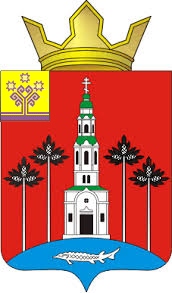 АдминистрацияПорецкогосельского поселенияПорецкого районаЧувашской РеспубликиПОСТАНОВЛЕНИЕ26.03.2021 № 26с. ПорецкоеЧăваш РеспубликинПăрачкав районĕнПорецкое ял тăрăхĕнадминистрацийĕЙЫШĂНУ    26.03.2021 № 26Порецкое салиГлава администрацииПорецкого сельского поселения                                                                            А.Е. БарыкинНаименование ПрограммыПожарная безопасность населения Порецкого сельского поселения на период 2021-2023 годыЗаказчик ПрограммыАдминистрация Порецкого сельского поселенияОсновной разработчик ПрограммыАдминистрация Порецкого сельского поселенияЦели и задачи ПрограммыОбеспечение необходимых условий для укрепления пожарной  безопасности, защита жизни и здоровья граждан в границах Порецкого сельского поселения от пожаров и чрезвычайных ситуацийСроки реализации Программыс 01.01.2021 года по 31.12.2023 годаПеречень основных мероприятий ПрограммыСовершенствование мероприятий противопожарной пропаганды, предупреждение пожаров, совершенствование организации предупреждения и тушения пожаров, применение своевременных средств противопожарной  защитыИсполнитель ПрограммыАдминистрация Порецкого сельского поселенияОбъемы и источники финансирования ПрограммыАдминистрация Порецкого сельского поселенияОжидаемые конечные результаты реализации ПрограммыУкрепление пожарной безопасности на территории Порецкого сельского поселения, усиление противопожарной защиты населенных пунктов, уменьшение количества гибели людей и получивших травмы при пожарах, относительное сокращение потерь от пожаров, снижение количества пожаровОрганизация контроляЗаместителя главы администрации Порецкого сельского поселения№ п/пНаименование мероприятияОриентировочная стоимость работ, тыс. руб.Ориентировочная стоимость работ, тыс. руб.Ориентировочная стоимость работ, тыс. руб.Ориентировочная стоимость работ, тыс. руб.Исполнительмероприятия№ п/пНаименование мероприятияВсего 2021-2023 годыВ том числе по годамВ том числе по годамВ том числе по годамИсполнительмероприятия№ п/пНаименование мероприятияВсего 2021-2023 годы202120222023Исполнительмероприятия1Выпуск листовок, буклетов, установка плакатов, растяжек на улицах, пропагандирующих соблюдение мер пожарной безопасности----Администрация Порецкого сельского поселения2.Обучение личного состава органов местного самоуправления3,0--3,0Администрация Порецкого сельского поселения3.Приобретение мотопомпы20,020,0--Администрация Порецкого сельского поселения4Установка пожарных (ремонт)  гидрантовВ рамках строительства водопроводаВ рамках строительства водопровода--Администрация Порецкого сельского поселения5Строительство противопожарных водоемов----Администрация Порецкого сельского поселения6Обеспечение деятельности добровольной пожарной охраны----Администрация Порецкого сельского поселения7Проверка внутридомового газового оборудования----ООО «Чувашсетьгаз»8Перезарадка (переосвидетельствование) и приобретение огнетушителей9,03,03,03,0Администрация Порецкого сельского поселения9Зимнее содержание дорог и проездов  для обеспечения пожарной безопасности1797,6599,2599,2599,2Организация или лицо, определенное по итогам размещения муниципального заказа на зимнее содержание дорог и дорожных сооруженийИТОГО:ИТОГО:1829,6622,2602,2605,2